www.accan.org.au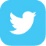 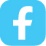 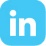 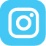 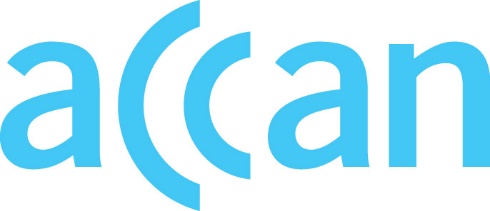 info@accan.org.au02 9288 4000Submission	12 December 2023Kate McMullan, Assistant SecretaryTelecommunications Resilience BranchDepartment of Infrastructure, Transport, Regional Development, Communications and the ArtsGPO Box 594Canberra ACT 2601Re: Extending telecommunications security reform instrumentsThe Australian Communications Consumer Action Network (ACCAN) thanks the Department of Infrastructure, Transport, Regional Development, Communications and the Arts (the Department) for the opportunity to comment on the extending telecommunications security reform instruments consultation (the Consultation). ACCAN is the peak body that represents consumers on communications issues including telecommunications, broadband, and emerging new services. ACCAN provides a strong unified voice to industry and government as we work towards communications services that are trusted, inclusive and available for all.ACCAN supports extending the Telecommunications (Carrier License Conditions—Security Information) Declaration 2022 and the Telecommunications (Carriage Service Provider—Security Information) Determination 2022 for 18 months while the Australian Government consults on longer term telecommunications security arrangements.We thank the Department for the opportunity to comment on the Consultation. Should you wish to discuss any of the issues raised in this submission further, please do not hesitate to contact me at samuel.kininmonth@accan.org.au.Yours sincerely,Samuel KininmonthPolicy AdviserThe Australian Communications Consumer Action Network (ACCAN) is Australia’s peak communication consumer organisation. The operation of ACCAN is made possible by funding provided by the Commonwealth of Australia under section 593 of the Telecommunications Act 1997. This funding is recovered from charges on telecommunications carriers.

ACCAN is committed to reconciliation that acknowledges Australia’s past and values the unique culture and heritage of Aboriginal and Torres Strait Islander peoples.  Read our RAP